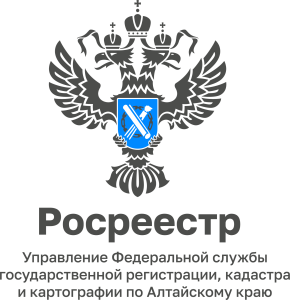 «Как зарегистрировать переход права собственности, если продавец уклоняется от исполнения договора»      Вопрос приобретения жилья имеет огромное значение для будущего собственника. Часто граждан волнует ситуация, когда  одна из сторон договора уклоняется от государственной регистрации перехода права собственности. Что будет в таком случае...       При уклонении одной из сторон договора от государственной регистрации прав переход права собственности регистрируется на основании решения суда, вынесенного по требованию другой стороны, а в случаях, предусмотренных законодательством Российской Федерации об исполнительном производстве, также по требованию судебного пристава-исполнителя. Сторона, необоснованно уклоняющаяся, от государственной регистрации перехода права собственности, должна возместить другой стороне убытки, вызванные задержкой регистрации.                                                                      Специалист-эксперт Тальменского отдела                                                                Управления Росреестра по Алтайскому краю                                                                                                               Ю.В. Смарыгина  